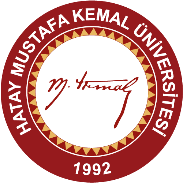 T.C.HATAY MUSTAFA KEMAL ÜNİVERSİTESİSAĞLIK BİLİMLERİ ENSTÜTÜSÜ 100/2000 YÖK Doktora BursuBaşvuru İlanıYüksek Öğretim Kurumu’nun 06.02.2020 tarihli Yürütme Kurulu kararı uyarınca; 100/2000 YÖK Doktora Burs Programı kapsamında 2019-20 Bahar Yarıyılı için Üniversitemize tahsis edilen aşağıdaki alan ve kontenjan kapsamında doktora öğrencilerine yönelik burs verilecektir. Başvurular 21 Şubat 2020 saat 17:00’ye kadar Enstitü Öğrenci İşleri Bürosuna şahsen yapılacaktır. Burs için aranan şartlar ve diğer detaylar aşağıda yer almaktadır.Başvuru İçin Gerekli Şartlar:T.C. vatandaşı olmak.Doktora programı için yüksek lisans derecesine sahip olmak. Bütünleşik doktora programı için lisans derecesine sahip olmak.Lisansüstü Eğitim ve Öğretim Yönetmeliğinin ve başvuru yapılacak yükseköğretim kurumunun belirlediği başvuru ve kabul şartlarını taşıyor olmak.Kamu kurum ve kuruluşlarının kadro ve pozisyonları ile Devlet veya Vakıf Yükseköğretim Kurumlarının öğretim elemanı kadrolarında çalışmıyor olmak. Halen devlet yükseköğretim kurumunda doktora eğitimine devam ediyorsa tez aşamasına geçmemiş olmak.Başvuru İçin Adaylardan İstenen Belgeler:1. Başvuru Formu (Enstitüden temin edilecek)Nüfus Cüzdanı Fotokopisi3. İki adet vesikalık fotoğraf.4. Lisans ve Yüksek Lisans diploması veya geçici mezuniyet belgeleri5. Lisans ve Yüksek Lisans not durum belgeleri6. ALES belgesi7. ÜDS/KPDS/YDS/YÖKDİL veya eşdeğer yabancı dil sınav belgesi8. Güncel tarihli Hizmet Dökümü Belgesi (Adayın çalışmadığını gösteren belge. E-Devlet üzerinden alınabilir)Başvuru Tarihleri: 14-21 Şubat 2020 (Mesai Bitimine Kadar)Sınav Tarihi: 24 Şubat 2020Sınav Saati: 10:00 Sınav Yeri: Veteriner Fakültesi Dekanlığı (Veterinerlik Farmakoloji ve Toksikoloji Anabilim Dalı için)Sınav Yeri: Tıp Fakültesi Dekanlığı (Tıp Moleküler Biyokimya ve Genetik Anabilim Dalı için)Başvuruların Değerlendirilmesi100/2000 YÖK Doktora Burs Programına başvuru yapan adayların başarı değerlendirmemeleri Hatay Mustafa Kemal Üniversitesi Lisansüstü Eğitim Öğretim Yönetmeliğinin 7. Maddesinde belirtildiği şekilde yapılır.Başvurulan Alt AlanProgramKontenjanKabul Şartları Veterinerlik Farmakoloji ve Toksikoloji Anabilim DalıAlt Alan:  (Toksikoloji)Doktora3Veteriner Fakültesi mezunu veya Farmakoloji ve Toksikoloji alanında yüksek lisans yapmış olmak ya da Farmakoloji ve Toksikoloji alanında tez aşamasına geçmemiş olmak koşuluyla doktora yapıyor olmak.Tıp Moleküler Biyokimya ve Genetik Anabilim DalıAlt Alan: Moleküler Biyoloji ve Genetik (Gen Tedavisi ve Genom Çalışmaları)Doktora3Moleküler Biyokimya ve Genetik anabilim dalında yüksek lisans yapmış olmak veya bu anabilim dalında tez aşamasına geçmemiş olmak koşuluyla doktora yapıyor olmak.